Fruit Tasting EvaluationFruitHow does it look?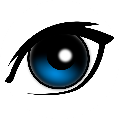 How does it feel?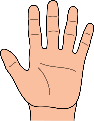 How does it smell?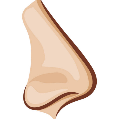 How does it taste?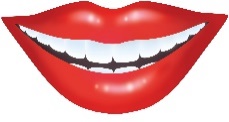 Do you like it?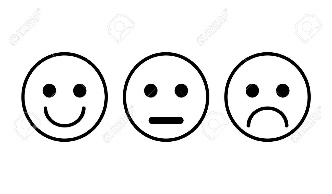 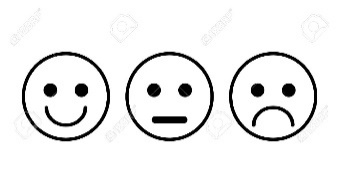 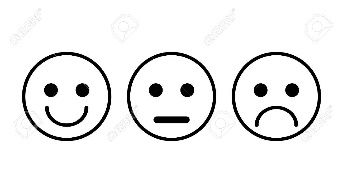 